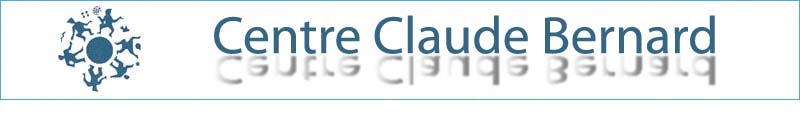 Le Centre Claude Bernard recrute un(e) Orthophoniste (0,40 ETP) sur son antenne de Bagnolet (75020)Contrat : CDD de 2 ansConvention Collective : 1966Missions :Pratique du bilan et du suiviTravail en équipe pluridisciplinairePrésence obligatoire à la synthèse du mardi après-midiProfil :Débutant(e) acceptéCandidature à adresser au Directeur Frédéric VALENTIN20 Rue Larrey75005 PARIScmpp@centreclaudebernard.asso.fr